Приложение 1.ФОНД ОЦЕНОЧНЫХ СРЕДСТВ1 Описание показателей и критериев оценивания компетенций на различных этапах их формирования, описание шкал оценивания  1.1 Показатели и критерии оценивания компетенций:  2 Типовые контрольные задания или иные материалы, необходимые для оценки знаний, умений, навыков и (или) опыта деятельности, характеризующих этапы формирования компетенций в процессе освоения образовательной программыВОПРОСЫ ЭКЗАМЕНА Понятие о возбудимости и возбуждении. Свойства местного и распространяющегося возбуждения. Мембранный потенциал покоя: условия и ионные механизмы формирования; значение для жизнедеятельности клеток. Определение тока повреждения (второй опыт Л. Галъвани). .Зависимость эффективности раздражения от характеристик раздражителя: силы, длительности действия, скорости нарастания. Аккомодация возбудимых тканей. Методика электростимуляции нервов и скелетных мышц;  определение порога возбуждения и .хронаксии. Действие постоянного тока на возбудимые ткани. Катодическая депрессия и анодическая экзальтация. Потенциал действия  нейрона:  фазы,  ионные  механизм  формирования, свойства. Изменения возбудимости в процессе развития потенциала действия. Относительная и абсолютная рефрактерность. Механизмы распространения возбуждения в возбудимых тканях. Особенности проведения возбуждения по миелиновым нервным волокнам. Передача возбуждения в мионевральном синапсе. II. Механизм сопряжения процессов возбуждения и сокращения скелетной мышцы. Виды и режимы сокращения скелетных мышц. Электромиография скелетных мышц: принцип метода, методика. Физиологическая характеристика гладких мышц: иннервация, электрическая и сократительная активность. Функции центральной нервной системы (ЦНС). Рефлекс - определение понятия, физиологическое значение. Основные звенья рефлекторной дуги и их функции. Основные особенности проведения возбуждения в ЦНС. Классификация межнейронных синапсов. Механизм синаптической передачи в возбуждающем синапсе. Тормозные синапсы в ЦНС. Виды торможения в ЦНС, их механизмы и физиологическое значение. Основные принципы координации рефлекторной деятельности. Доказательство существования центрального торможения (опыт И.К. Сеченова). Исследование нарушений рефлекторной деятельности при действии стрихнина в опыте на животном Вегетативная (автономная) нервная система, её функциональная организация, роль в регуляции физиологических функций. Медиаторы, мембранные рецепторы и вторичные посредники в вегетативной нервной системе. Вегетативные ганглии, их классификация и функции. Интраорганные рефлексы. Сомато-висцеральные и висцеро-соматические рефлексы, их клиническое значение. Физиология эндокринной системы Гуморальная регуляция функций. Факторы гуморальной регуляции. Понятие о биологически активных веществах. Эндокринная система человека. Гормоны, их классификация, функции и механизмы действия. Основные звенья функциональной системы эндокринной регуляции. Общие принципы регуляции секреции гормонов. Гормоны гипоталамуса: физиологическая роль, регуляция секреции. Гипоталамо-гипофизарная система. Гормоны гипофиза: физиологическая роль, регуляция секреции. 3 1. Глюкокортикоиды: физиологическая роль, регуляция секреции. 32. Минералкортикоиды: физиологическая роль, регуляции секреции. ЗЗ. Ренин-ангиотензин-альдостероновая система и её роль в регуляции физиологических функций. Гормоны мозгового вещества надпочечников: физиологическая роль, регуляция секреции. Йодсодержащие гормоны щитовидной железы: физиологическая роль, регуляция секреции. Гормональная регуляция концентрации кальция в крови. Гормоны поджелудочной железы: физиологическая роль, регуляция секреции. Гормональная регуляция концентрации глюкозы в крови. Кровь, её состав, количество и функции. Гематокритный показатель: методика определения, величина, причины изменений. Эритроциты, их структура, функции, величина содержания в крови. .Методика определения содержания эритроцитов в крови. Виды гемолиза; физиологический и патологический гемолиз. Методика определения осмотической резистентности эритроцитов. Гемоглобин, его соединения, физиологическая роль. Методика определения содержания гемоглобина в крови. Расчет цветового показателя крови. Лейкоциты, их виды и основные функции, величина содержания в крови. Лейкоцитарная формула. Методика определения содержания лейкоцитов в крови Группы крови. Резус-фактор. Физиологические основы переливания крови и кровезаменителей. Принцип метода определения группы крови по системе АВО. Принцип метода определения резус-фактора крови 53.Скорость оседания эритроцитов: методика определения, величина, причины изменения  Функции системы кровообращения. Функциональная классификация отделов сердечно-сосудистой системы. Факторы, обеспечивающие движение крови по сосудам, непрерывность и однонаправленность кровотока. Объёмная и линейная скорость кровотока в различных участках сосудистой системы. Принципы методов определения объёмной и линейной скорости кровотока у человека. Величина давления крови в различных отделах сосудистой системы. Основные показатели системной гемодинамики, их взаимосвязь. Принципы методов измерения сердечного выброса у человека. Артериальное давление (АД) как интегральный показатель состояния системы кровообращения. Факторы, определяющие величину АД. Ритмические колебания АД. Методика прямого измерения кровяного давления. Измерение АД у человека по методу Н. С. Короткова. Механизмы движения крови в венах. Центральное венозное давление. Венозный возврат крови к сердцу. Автоматия сердца. Потенциал действия клеток водителей ритма сердца. Определение локализации водителей ритма сердца в опыте на животном (опыт X. Станниуса). Потенциал действия сократительных кардиомиоцитов: фазы, ионные механизмы, изменения возбудимости. Методика исследования рефрактерного периода сердца в эксперименте на животных. Принцип метода электрокардиографии. Основные компоненты нормальной электрокардиограммы (ЭКГ) и их происхождение. Методика регистрации ЭКГ. Отведения ЭКГ. Особенности сократимости миокарда. Электромеханическое сопряжение в сердечной мышце. Сердечный цикл. Изменения давления в полостях сердца. Работа клапанного аппарата. Миогенный механизм саморегуляции сердечной деятельности. Эфферентные нервы сердца, характер и механизмы их влияния на сердечную деятельность. Исследование влияния блуждающего нерва на деятельность сердца в опыте на животном. Наблюдение рефлекторных влияний на частоту сердечных сокращений у человека ("вагусные пробы "). Гуморальная регуляция деятельности сердца. Влияние ацетилхолина. катехоламинов, тироксина, глюкокортикоидов. ионов кальция и калия. Миогенная регуляция тонуса сосудов. Базальный тонус сосудов, его значение для гемодинамики. Нервная регуляция тонуса сосудов. Сосудодвигательные нервы, медиаторы и рецепторы. Гуморальная рефляция тонуса сосудов, влияние биологически активных веществ и метаболитов. Структура и функции отделов микроциркуляторного русла. Основные параметры микроциркуляции. Механизмы транскапиллярного обмена. Механизмы регуляции транскапиллярного обмена и кровотока в микрососудах. Особенности органного кровотока (ауторегуляция, функциональная и реактивная гиперемия). Особенности кровоснабжения головного мозга. Особенности кровоснабжения скелетных мышц. Особенности кровоснабжения сердца. Особенности кровоснабжения лёгких. Особенности кровоснабжения почек. Лимфатическая система, её основные функции. Механизмы лимфообразования и лимфооттока. Функции лимфатических узлов. Представление о нервном центре кровообращения. Механизмы срочной регуляции системной гемодинамики. Механизмы длительной регуляции системной гемодинамики. Регуляция системного кровообращения при ортостазе. Кровообращение при физической нагрузке: изменение системной гемодинамики и кровотока в скелетных мышцах. Основные этапы дыхания. Газообмен в легких и тканях. Факторы, определяющие интенсивность газообмена в легких. Биомеханика вдоха и выдоха. Изменения внутриплеврального и альвеолярного давления во время вдоха и выдоха. Демонстрация роли плеврального давления в дыхании (модель Ф. Дондерса). Легочные объёмы воздуха и способы их определения. Факторы, определяющие величину альвеолярной вентиляции. Методика расчета величин общей и альвеолярной вентиляции легких. Методика спирографии и спирометрии. практикумЛабораторные занятия требуют ведения специальной тетради для протоколов исследований, содержащих следующие части: 1) номер и дата занятия; 2) название раздела курса; 3) название темы занятия; 4) описание опыта; 5) результаты эксперимента; 6) анализ полученных данных. Изучение каждого раздела курса завершается семинаром, задача которого заключается в систематизации и закреплении знаний.. Физиология кровиЦель занятий: Изучить функции форменных элементов крови, механизм их образования и регуляцию этого процесса. Научиться подсчитывать количество форменных элементов крови и определять содержание гемоглобина. Рассмотреть основные механизмы поддержания гомеостаза, формулы групп крови, правила ее переливания. Научиться определять групповую принадлежность крови в системе агглютиногенов АВО и резус -фактора.Самостоятельная работа студентов:Работа 1. Взятие крови из пальца у человекаРабота 2. Определение количества гемоглобинаРабота 3. Определение количества эритроцитов (по Николаеву)Работа 4. Определение индексов красной кровиРабота 5. Лейкоциты. Лейкоцитарная формула Работа 6. Определение группы крови Контрольные вопросы:Абсолютные и относительные изменения числа эритроцитов. Их образование,продолжительность жизни и способы разрушения. Регуляция эритропоэза.Гемоглобин, его строение и соединения. Определение содержания гемоглобина по способуСали. Физиологические нормы.Цветовой показатель, его определение, клиническое значение.Лейкоформула и ее значение.Определение осмотической резистентности эритроцитов.Состав плазмы крови. Белки плазмы крови: альбумины, глобулины, фибриноген. СОЭ и ееопределение. Кровезаменяющие растворы.Группы крови и реакция агглютинации. Значение переливания крови. Системаагглютиногенов АВО. Определение группы крови.Классические и современные правила переливания крови.Резус - фактор и резус - несовместимость. Другие системы агглютиногенов.Физиология возбудимых системФизиология нервов и мышцЦель занятий: Познакомиться с устройством приборов и методами исследования основных свойств возбудимых тканей. Проанализировать возбудимость различных тканей и механизмы сокращения мышц в лабораторных и естественных условиях.Самостоятельная работа студентов:Работа 1. Приготовление нервно-мышечного препаратаРабота 2. Знакомство с установкой для раздражения электрическим токомРабота 3. Исследование возбудимости нерва и скелетных мышцРабота 4. Зависимость амплитуды мышечного сокращения от силы одиночных раздраженийРабота 5. Одиночное и тетаническое сокращениеРабота 6. Измерение работы мышцы-сгибателя пальцев руки человекаФизиология сердцаЦель занятия. Рассмотреть фазовую структуру сердечного цикла, функции проводящей системы сердца, дать характеристику его электрическим явлениям и разобрать механизмы регуляции автоматии сердца. Познакомиться с методами регистрации биотоков сердца.Самостоятельная работа студентов:Работа 1. Регистрация сокращения сердца лягушки. Возбудимость сердечной мышцыРабота 2. Анализ проводящей системы сердцаРабота 3. Исследование сердечной деятельности методом регистрации электрокадиограммы (ЭКГ)Контрольные вопросы:Возбудимость нервов и мышц. Сравнение. Физиологическая роль.Работа и сила мышц.Утомление мышц. Причины утомления изолированной мышцы, утомление в естественныхусловиях.Одиночные и тетанические сокращения. Причины их разной силы.Автоматия сердца ее природа. Опыты Станниуса.Функциональные особенности сердечной мышцы: возбудимость и электрическая активностьклеток миокарда; сократимость и механизм сокращения сердца; 7. Изменение ритма сердечной деятельности. Экстрасистолы.8. Электрокардиограмма здорового человека. Генез зубцов, интервалов отрезков ЭКГ. Систолический показатель. Значение электрокардиографии в клинике.3.3. Физиология нервной системыЦель занятия: Проанализировать рефлекторный механизм деятельности ЦНС, процессы активации рецепторов, проведение возбуждения по нервному волокну и через нервный центр. Самостоятельная работа студентов:Работа 1. Сухожильные рефлексы человекаРабота 2. Определение времени рефлекторной реакции у человека Контрольные вопросы:1. Рефлекс, рефлекторная дуга и кольцо. 2. Моно- и полисинаптические рефлексы.3. Свойства нервных центров, зависящие от передачи возбуждения через синапс. 3.4. Воспринимающая функция центральной нервной системы Цель занятия. Изучить общие функции анализаторов. Самостоятельная работа студентов:3.4.1. Сомато-сенсорный анализаторРабота 1. Исследование рецепторов прикосновения и болиРабота 2. Определение пространственного порога различенияДвигательный анализаторРабота 1. Оценка точности воспроизведения движения3.4.2. Зрительный анализаторРабота 1. Определение остроты зренияРабота 2. Определение поля зренияРабота 3. Наблюдение и измерение диаметра слепого пятна3.4.3. Вкусовой анализаторРабота 1. Определение абсолютных вкусовых порогов3.4.4. Слуховой анализаторРабота 1. Определение остроты слухаРабота 2. Исследование костной и воздушной проводимости Контрольные вопросы:Восприятие пространства: острота зрения, поле зрения, оценка расстояния, зрение обоимиглазами, оценка величины предмета.Цветовое зрение и теории цветоощущений. Цветовая слепота и методы ее определения.Звуковые ощущения: тональность звука, слуховая чувствительность, громкость звука.Определение точности работы кинестетического анализатора.Особенности болевой и тактильной чувствительности кожи. Функциональное значение.Вкусовая чувствительность, отличия в ощущениях различных вкусов.3.5. Физиология кровообращения и дыханияЦель занятия. Дать характеристику основных законов гемодинамики. Научиться измерять артериальное давление. Определить функциональное состояние сердечно-сосудистой и дыхательной систем.Самостоятельная работа студентов:Работа 1. Определение функционального состояния сердечно-сосудистой системы. Ортостатическая пробаРабота 2. Измерение артериального давления в условиях физической нагрузки Работа 3. Спирометрия. Определение дыхательных объемов в покое и при физической нагрузкеРабота 4. Проба с задержкой дыхания Контрольные вопросы:Систолический и минутный объем кровотока, методы их определения.Артериальное давление крови. Систолическое, диастолическое и пульсовое давление.Факторы, определяющие уровень артериального давления. Способы измерения артериального давления.Артериальный пульс и его характеристика.Определение функциональной работоспособности сердечно-сосудистой и дыхательнойсистем. Влияние нагрузки на показатели кровообращения и дыхания.Легочные объемы и емкости.Функциональные показатели дыхания. Альвеолярная и легочная вентиляции. Составвдыхаемого, выдыхаемого и альвеолярного воздуха. Парциальное давление газов в атмосферном и альвеолярном воздухе. 3.6. Физиология пищеварения и обмен веществЦель занятия: Проанализировать основные процессы пищеварения, деятельность пищевого центра, механизмы переваривания пищи в ротовой полости и желудке, регуляцию секреции слюнных и желудочных желез. Дать характеристику основных процессов обмена веществ и энергии. Изучить механизмы их регуляции.Самостоятельная работа студентов:Работа 1. Переваривание крахмала ферментами слюны человекаРабота 2. Исследование ферментных свойств желудочного сокаРабота 3. Влияние желчи на жирыРабота 4. Определение основного обмена по таблицамРабота 5. Вычисление величины отклонения основного обмена от нормы по формуле Рида Работа 6. Определение коэффициента физической активности человека Вопросы для самостоятельного изучения:Пищеварение в полости рта. Слюнные железы и методы их изучения. Состав слюны.Пищеварение в желудке и методы его исследования. Строение и иннервация железжелудка. Состав желудочного сока. Регуляция желудочной секреции, фазы секреции и их механизмы.Желчь и ее участие в пищеварении. Методы исследования образования и выделения желчи.Калорический эквивалент кислорода, дыхательный коэффициент и теплотворная ценностьразличных пищевых веществ. Дыхательный коэффициент во время работы.Основной обмен энергии и методы его определения.Питание: калорические коэффициенты питательных веществ, усвояемость пищи,изодинамия питательных веществ. Нормы питания человека. Вопросы к экзамену по курсу "Физиология человека и животных"Понятие раздражимости и возбудимости. Возбуждение.Потенциал покоя, его происхождение. Селективная проницаемость мембраны. Ионныеканалы.Механизмы, обеспечивающие прохождение ионов через мембрану и их распределениемежду цитоплазмой и внеклеточной средой. Натриевый насос.Действие стимула на потенциал мембраны: локальный ответ, потенциал действия.Происхождение потенциала действия, ионный механизм. Активация и инактивациянатриевой системы. Изменение возбудимости при возбуждении.Стимул, порог. Рефрактерность, ее механизм. Лабильность.Строение и функции нервных волокон, их классификация.Проведение возбуждения по нервному волокну. Скорость проведения.Роль местных токов в проведении возбуждения.Особенности проведения возбуждения по нервным волокнам: бездекрементное,двустороннее, сальтаторное.Синапсы. Классификация. Строение.Химические синапсы. Особенности проведения возбуждения через химические синапсы.Медиаторы.Нервно-мышечный синапс. Потенциалы концевой пластинки.Физиология мышц. Свойства мышечной ткани.Поперечно-полосатые и гладкие мышцы. Двигательные единицы.Механизм мышечного сокращения.Сила мышц и ее регуляция. Утомление мышц. Гипо- и гипертрофия мышц.Строение сердца.Миокард.Автоматия сердца.Проводящая система сердца.Потенциал действия в клетках рабочего миокарда.Методы исследования сердечной деятельности.Классификация рецепторов. Общие свойства рецепторов.Возникновение возбуждение в рецепторах. Трансформация стимула в нервнуюактивность. Рецепторный потенциал.Сетчатка, ее строение.Цветовое зрение. Теории цветоощущения.Физиология слуха.Рецепторы равновесия.Физиология вкуса и обоняния.Соматовисцеральная чувствительность. Проприорецепторы.Проведение соматосенсорной информации в центральную нервную систему.Соматотопическая организация коры.Периферическая и центральная части нервной системы.Рефлекторная дуга: рецептор, афферентный путь, эффектор.Типы нейронов.Центральные синапсы.Возбуждающие синапсы. Возбуждающий постсинаптический потенциал.Временная и пространственная суммация.Возникновение возбуждения в нейроне.Тормозные синапсы. Тормозной постсинаптический потенциал.Физиология типичных элементарных нейронных цепей.Дивергенция и конвергенция сигналов.Облегчение и окклюзия.Усиливающие цепи. Тормозные цепи.Постсинаптическое и пресинаптическое торможение.Возвратное латеральное торможение.Реципрокное торможение.Эффекторная функция спинного мозга. Моносинаптические и полисинаптическиерефлексы.Эфекторная функция ствола мозга. Статические и статокинетические рефлексы.Роль мозжечка в регуляции движений и тонуса скелетной мускулатуры.Передний мозг. Двигательная функция базальных ганглиев. Двигательные области коры.Центральная регуляция вегетативных функций.Спинно-мозговые вегетативные рефлексы.Важнейшие вегетативные рефлексы продолговатого мозга.Гипоталамус как высший подкорковый центр регуляции вегетативных функций.Регуляция деятельности сердца.Внутри- и внесердечные регуляторные механизмы.Кровообращение.Регуляция кровообращения.Сосудо-двигательный центр.Внешнее и внутреннее дыхание.Механизм вдоха и выдоха.Транспорт газов кровью.Обмен газов в тканях.Регуляция дыхания (гуморальная и рефлекторная).Дыхательный центр. Дыхательные нейроны.Двигательная функция пищеварительной системы.Регуляция моторики пищеварительной трубки.Слюнные железы. Состав и ферментативное действие слюны.Пищеварение в желудке, тонком кишечнике.Печень, как железа пищеварительной системы.Процесс переваривания пищи в пищеварительном тракте.Водно-солевой обмен, его регуляция.Обмен белков, жиров, углеводов.Энергетический обмен.Терморегуляция в организме.Гормоны, их химическая природа и основные свойства.Физиологическая роль гормонов.Гипоталамо-гипофизарная система.Антидиуретический гормон, окситоцин. Статины и либерины.Надпочечники. Гормоны надпочечниковПоловые железы. Гормоны половых желез.Щитовидная железа. Гормоны щитовидной железы.Поджелудочная железа. Гормоны поджелудочной железы.  Приложение 2МЕТОДИЧЕСКИЕ УКАЗАНИЯ ПО ОСВОЕНИЮ ДИСЦИПЛИНЫУчебным планом предусмотрены следующие виды занятий:- лекции;- практические занятия.Успешное изучение курса требует от обучающихся посещения лекций, активной работы на практических занятиях, выполнения всех учебных заданий преподавателя, ознакомления с основной и дополнительной литературой. В ходе лекционных занятий рассматриваются правила дорожного движения, формируется целостное представление об опасных процессах и явлениях на дороге и в общественном транспорте, приобретаются умения сохранения жизни и здоровья в повседневной жизни при пользовании транспортом и в опасных ситуациях на дороге, даются рекомендации для самостоятельной работы и подготовке к практическим занятиям. Запись лекции – одна из форм активной самостоятельной работы обучающихся, требующая навыков и умения кратко, схематично, последовательно и логично фиксировать основные положения, выводы, обобщения, формулировки. В конце лекции преподаватель оставляет время (5 минут) для того, чтобы обучающиеся имели возможность задать уточняющие вопросы по изучаемому материалу. Вопросы, не рассмотренные на лекциях и практических занятиях, должны быть изучены студентами в ходе самостоятельной работы. В ходе самостоятельной работы каждый студент обязан прочитать основную и по возможности дополнительную литературу по изучаемой теме, дополнить конспекты лекций недостающим материалом, выписками из рекомендованных первоисточников. Выделить непонятные термины, найти их значение в энциклопедических словарях.Кроме этого, для лучшего освоения материала и систематизации знаний по дисциплине, необходимо постоянно разбирать материалы лекций по конспектам и учебным пособиям. В случае необходимости обращаться к преподавателю за консультацией. Идя на консультацию, необходимо хорошо продумать вопросы, которые требуют разъяснения. Подготовка к практически занятиям. При подготовке к практическим занятиям студент должен изучить теоретический материал по теме занятия (использовать конспект лекций, изучить основную литературу, ознакомиться с дополнительной литературой, при необходимости дополнить конспект, делая в нем соответствующие записи из литературных источников). В ходе практических занятий углубляются и закрепляются знания студентов по ряду рассмотренных на лекциях вопросов, развиваются навыки сбора, анализа и синтеза информации.В начале практического занятия преподаватель знакомит студентов с темой, оглашает план проведения занятия, выдает задание. В течение отведенного времени на выполнение работы студент может обратиться к преподавателю за консультацией или разъяснениями. В конце занятия проводится прием выполненных работ, собеседование со студентом. Результаты выполнения практических работ оцениваются в баллах, в соответствии с балльно-рейтинговой системой. По согласованию с преподавателем студент может подготовить доклад по теме занятия. Контроль самостоятельной работы студентов над учебной программой курса осуществляется в ходе занятий методом устного опроса или посредством тестирования. Для подготовки к занятиям, текущему контролю и промежуточной аттестации студенты могут воспользоваться электронно-библиотечными системами. Также обучающиеся могут взять на дом необходимую литературу на абонементе университетской библиотеки или воспользоваться читальными залами.  Методические рекомендации по написанию, требования к оформлению докладовВ целях расширения и закрепления полученных знаний при изучении данной дисциплины, студенту предлагается написание доклада. Доклад ‒ продукт самостоятельной работы обучающегося, представляющий собой публичное выступление по представлению полученных результатов решения определенной учебно-исследовательской или научной темы. Тему доклада студент выбирает, исходя из круга научных интересов на первых семинарских занятиях. Выполнение доклада преследует главную цель – использовать возможности активного, самостоятельного обучения в сочетании с другими формами учебных занятий и заданий по дисциплине. Подготовка осуществляется во внеаудиторное время. На подготовку дается одна-две недели. За неделю до выступления студент должен согласовать с преподавателем план выступления. Регламент – 5-7 мин. на выступление.Выполнение доклада позволяет решать следующие задачи обучения:- глубже изучить отдельные темы учебной дисциплины;- активизировать творческие способности учащихся, реализовать преимущества целенаправленной самоподготовки;- позволяет дополнить текущий контроль знаний студентов;- выработать навыки выполнения самостоятельной письменной работы, уметь работать с литературой, четко и последовательно выражать свои мысли.Требования, предъявляемые к докладу:- полное, глубокое и последовательное освещение темы;- использование разнообразной литературы и материалов – учебных, статистических, нормативных, научных источников;- ссылки на используемую литературу по тексту;- самостоятельность изложения;- аккуратность оформления работы;- соблюдение установленных сроков написания и предоставления работы преподавателю.Оформление доклада.При написании доклада студенту следует соблюдать следующие требования к его оформлению:Доклад выполняется на бумаге формата А4 машинописным способом: размер шрифта – 14 шрифт Times New Roman через полтора интервала; размер полей: левое – 20 мм, правое – 20 мм, верхнее и нижнее – ; нумерация страниц – в правом верхнем углу. Объем доклада: 10-12 листов.Список использованных источников литературы не менее 10.Структура доклада: титульный лист;лист содержания,основная часть работы,список использованной литературы,приложения.Во введении указывается теоретическое и практическое значение темы и ее вопросов. Здесь также важно сформулировать цели и задачи, связанные с изучением и раскрытием темы, вкратце аргументировать план работы. Объем введения обычно не превышает 1 страницы.В заключении приводятся основные, ключевые положения и выводы, которые вытекают из содержания работы. Весьма уместна и важна формулировка того, что дало вам изучение данной темы для накопления знаний по изучаемому курсу. Объем заключения может составлять до 2 страниц.В списке использованной литературы источники приводятся в следующем порядке: сначала нормативно-правовые акты; затем научная, учебная литература, а также статьи из периодических изданий в алфавитном порядке с указанием полных выходных данных: фамилия и инициалы автора, название работы, место и год издания, название издательства; в конце списка приводятся официальные Интернет-ресурсы. Методические рекомендации по подготовке к тестированиюПри подготовке к тестированию необходимо внимательно прочитать составленные ранее конспекты лекций, просмотреть порядок выполнения практических работ и основные полученные в ходе практических занятий выводы. Ответить на контрольные вопросы. Сверить список вопросов с имеющейся информацией. Недостающую информацию необходимо найти в учебниках (учебных пособиях) или в других источниках информации. Основные этапы подготовки:- составление краткого плана подготовки; - выделение основных положений, которые необходимо запомнить, повторить, выучить;- выборочная проверка своих знаний по каждой теме (разделу);- определение наиболее уязвимых мест в подготовке; - проработка конспектов по ним; - повторная выборочная проверка.Методические рекомендации по подготовке к решению ситуационных задачРешение ситуационных задач, которое показывает степень формирования у студентов практических навыков. Решение задач является традиционным и важнейшим методом проведения, как практических занятий, так и промежуточной аттестации, поэтому следует более детально остановиться на рассмотрении основных подходов к решению задач. В зависимости от изучаемой темы преподаватель предлагает студентам для решения задачи. Задачи – это препарированные в учебных целях различные, жизненные ситуации, требующие конкретного решения на определенной аналитической или алгоритмической основе. В процессе решения задач осваиваются алгоритмы педагогического мышления в сфере обеспечения безопасности жизнедеятельности без овладения которыми невозможно успешное решение практических проблем. Эти алгоритмы включают в себя: – изучение конкретной ситуации (отношения), требующей обоснования или решения; – оценка или квалификация этой ситуации (отношения); – поиск соответствующих решений из ранее изученного теоретического или практического материала; – толкование правовых, ценностных и иных видов норм, подлежащих применению; – принятие решения, разрешающего конкретную заданную ситуацию; – обоснование принятого решения, его формулирование в письменном или устном виде; – проецирование решения на реальную действительность, прогнозирование процесса его исполнения, достижения тех целей, ради которых оно принималось. Условия задач включают все фактические обстоятельства, необходимые для вынесения определенного решения по вопросу, сформулированному в тексте задачи. В ответе на поставленный в задаче вопрос (вопросы) необходимо дать обоснованную оценку предложенной ситуации. При этом выводы должны быть мотивированы. Министерство науки и высшего образования Российской ФедерацииФедеральное государственное бюджетное образовательное учреждение высшего образования «Ростовский государственный экономический университет (РИНХ)»Министерство науки и высшего образования Российской ФедерацииФедеральное государственное бюджетное образовательное учреждение высшего образования «Ростовский государственный экономический университет (РИНХ)»УТВЕРЖДАЮДиректор Таганрогского института имени А.П. Чехова (филиала)РГЭУ (РИНХ)_____________ Голобородько А.Ю.«____» ______________ 20___г.УТВЕРЖДАЮДиректор Таганрогского института имени А.П. Чехова (филиала)РГЭУ (РИНХ)_____________ Голобородько А.Ю.«____» ______________ 20___г.Рабочая программа дисциплиныФизиология человека и животныхРабочая программа дисциплиныФизиология человека и животныхнаправление 44.03.05 Педагогическое образование (с двумя профилями подготовки)направленность (профиль)  44.03.05.40 Биология и Географиянаправление 44.03.05 Педагогическое образование (с двумя профилями подготовки)направленность (профиль)  44.03.05.40 Биология и ГеографияДля набора 2019. 2020. 2021. 2022 годаДля набора 2019. 2020. 2021. 2022 годаКвалификацияБакалаврКвалификацияБакалаврКАФЕДРАбиолого-географического образования и здоровьесберегающих дисциплинбиолого-географического образования и здоровьесберегающих дисциплинбиолого-географического образования и здоровьесберегающих дисциплинбиолого-географического образования и здоровьесберегающих дисциплинбиолого-географического образования и здоровьесберегающих дисциплинбиолого-географического образования и здоровьесберегающих дисциплинбиолого-географического образования и здоровьесберегающих дисциплинбиолого-географического образования и здоровьесберегающих дисциплинбиолого-географического образования и здоровьесберегающих дисциплинРаспределение часов дисциплины по семестрамРаспределение часов дисциплины по семестрамРаспределение часов дисциплины по семестрамРаспределение часов дисциплины по семестрамРаспределение часов дисциплины по семестрамРаспределение часов дисциплины по семестрамРаспределение часов дисциплины по семестрамСеместр(<Курс>.<Семестр на курсе>)Семестр(<Курс>.<Семестр на курсе>)Семестр(<Курс>.<Семестр на курсе>)6 (3.2)6 (3.2)ИтогоИтогоНедельНедельНедель16 1/616 1/6ИтогоИтогоВид занятийВид занятийВид занятийУПРПУПРПЛекцииЛекцииЛекции32323232ЛабораторныеЛабораторныеЛабораторные16161616ПрактическиеПрактическиеПрактические32323232Итого ауд.Итого ауд.Итого ауд.80808080Кoнтактная рабoтаКoнтактная рабoтаКoнтактная рабoта80808080Сам. работаСам. работаСам. работа64646464Часы на контрольЧасы на контрольЧасы на контроль36363636ИтогоИтогоИтого180180180180ОСНОВАНИЕОСНОВАНИЕОСНОВАНИЕОСНОВАНИЕОСНОВАНИЕОСНОВАНИЕОСНОВАНИЕОСНОВАНИЕОСНОВАНИЕУчебный план утвержден учёным советом вуза от 26.04.2022 протокол № 9/1.Программу составил(и): канд. с.-х. наук, Доц., Кононова О.А. 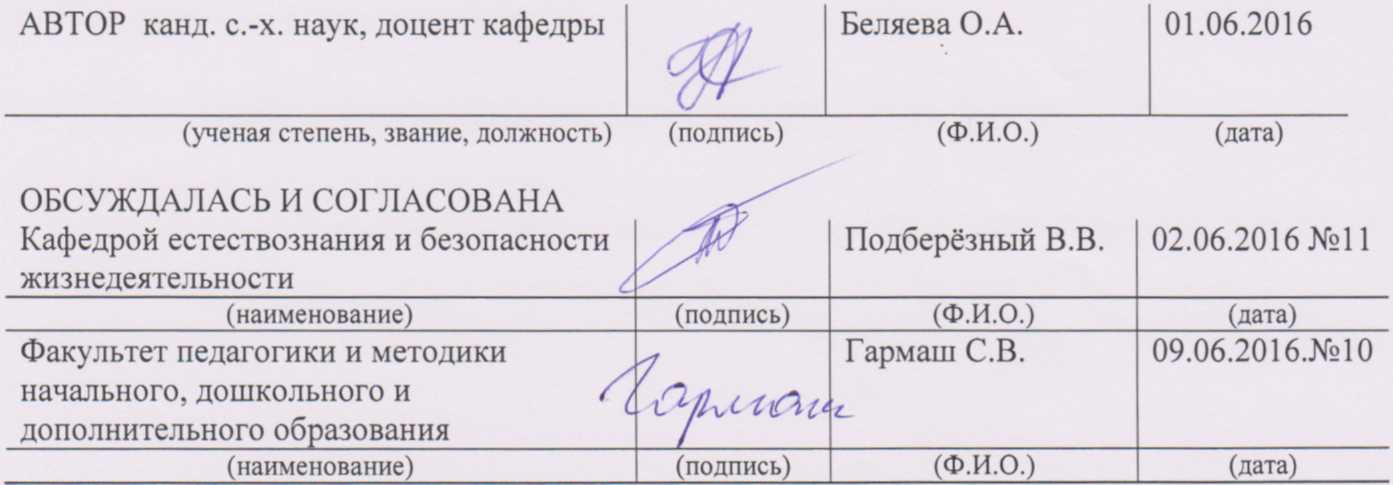 Зав. кафедрой: Подберезный В. В. _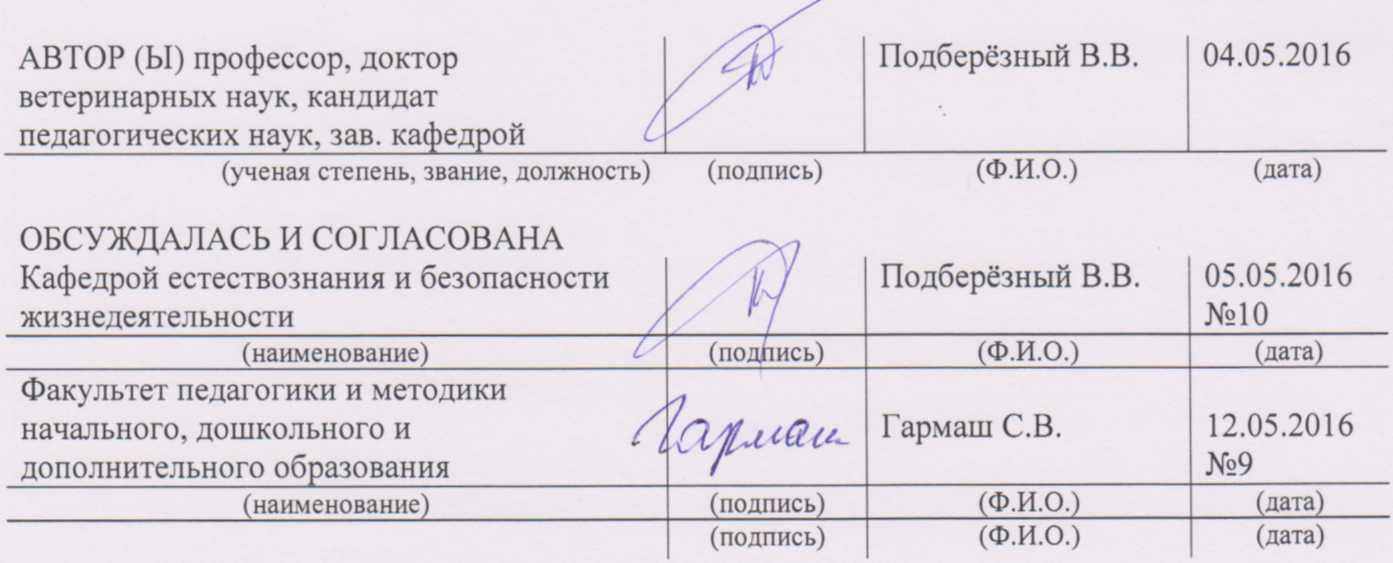 Учебный план утвержден учёным советом вуза от 26.04.2022 протокол № 9/1.Программу составил(и): канд. с.-х. наук, Доц., Кононова О.А. Зав. кафедрой: Подберезный В. В. _Учебный план утвержден учёным советом вуза от 26.04.2022 протокол № 9/1.Программу составил(и): канд. с.-х. наук, Доц., Кононова О.А. Зав. кафедрой: Подберезный В. В. _Учебный план утвержден учёным советом вуза от 26.04.2022 протокол № 9/1.Программу составил(и): канд. с.-х. наук, Доц., Кононова О.А. Зав. кафедрой: Подберезный В. В. _Учебный план утвержден учёным советом вуза от 26.04.2022 протокол № 9/1.Программу составил(и): канд. с.-х. наук, Доц., Кононова О.А. Зав. кафедрой: Подберезный В. В. _Учебный план утвержден учёным советом вуза от 26.04.2022 протокол № 9/1.Программу составил(и): канд. с.-х. наук, Доц., Кононова О.А. Зав. кафедрой: Подберезный В. В. _Учебный план утвержден учёным советом вуза от 26.04.2022 протокол № 9/1.Программу составил(и): канд. с.-х. наук, Доц., Кононова О.А. Зав. кафедрой: Подберезный В. В. _Учебный план утвержден учёным советом вуза от 26.04.2022 протокол № 9/1.Программу составил(и): канд. с.-х. наук, Доц., Кононова О.А. Зав. кафедрой: Подберезный В. В. _Учебный план утвержден учёным советом вуза от 26.04.2022 протокол № 9/1.Программу составил(и): канд. с.-х. наук, Доц., Кононова О.А. Зав. кафедрой: Подберезный В. В. _Учебный план утвержден учёным советом вуза от 26.04.2022 протокол № 9/1.Программу составил(и): канд. с.-х. наук, Доц., Кононова О.А. Зав. кафедрой: Подберезный В. В. _Учебный план утвержден учёным советом вуза от 26.04.2022 протокол № 9/1.Программу составил(и): канд. с.-х. наук, Доц., Кононова О.А. Зав. кафедрой: Подберезный В. В. _Учебный план утвержден учёным советом вуза от 26.04.2022 протокол № 9/1.Программу составил(и): канд. с.-х. наук, Доц., Кононова О.А. Зав. кафедрой: Подберезный В. В. _1. ЦЕЛИ ОСВОЕНИЯ ДИСЦИПЛИНЫ1. ЦЕЛИ ОСВОЕНИЯ ДИСЦИПЛИНЫ1. ЦЕЛИ ОСВОЕНИЯ ДИСЦИПЛИНЫ1. ЦЕЛИ ОСВОЕНИЯ ДИСЦИПЛИНЫ1. ЦЕЛИ ОСВОЕНИЯ ДИСЦИПЛИНЫ1. ЦЕЛИ ОСВОЕНИЯ ДИСЦИПЛИНЫ1. ЦЕЛИ ОСВОЕНИЯ ДИСЦИПЛИНЫ1. ЦЕЛИ ОСВОЕНИЯ ДИСЦИПЛИНЫ1. ЦЕЛИ ОСВОЕНИЯ ДИСЦИПЛИНЫ1.1Цель - ознакомление студентов с принципами системной организации, дифференциации, интеграции функций организма.Цель - ознакомление студентов с принципами системной организации, дифференциации, интеграции функций организма.Цель - ознакомление студентов с принципами системной организации, дифференциации, интеграции функций организма.Цель - ознакомление студентов с принципами системной организации, дифференциации, интеграции функций организма.Цель - ознакомление студентов с принципами системной организации, дифференциации, интеграции функций организма.Цель - ознакомление студентов с принципами системной организации, дифференциации, интеграции функций организма.Цель - ознакомление студентов с принципами системной организации, дифференциации, интеграции функций организма.Цель - ознакомление студентов с принципами системной организации, дифференциации, интеграции функций организма.2. ТРЕБОВАНИЯ К РЕЗУЛЬТАТАМ ОСВОЕНИЯ ДИСЦИПЛИНЫ2. ТРЕБОВАНИЯ К РЕЗУЛЬТАТАМ ОСВОЕНИЯ ДИСЦИПЛИНЫ2. ТРЕБОВАНИЯ К РЕЗУЛЬТАТАМ ОСВОЕНИЯ ДИСЦИПЛИНЫ2. ТРЕБОВАНИЯ К РЕЗУЛЬТАТАМ ОСВОЕНИЯ ДИСЦИПЛИНЫ2. ТРЕБОВАНИЯ К РЕЗУЛЬТАТАМ ОСВОЕНИЯ ДИСЦИПЛИНЫ2. ТРЕБОВАНИЯ К РЕЗУЛЬТАТАМ ОСВОЕНИЯ ДИСЦИПЛИНЫ2. ТРЕБОВАНИЯ К РЕЗУЛЬТАТАМ ОСВОЕНИЯ ДИСЦИПЛИНЫ2. ТРЕБОВАНИЯ К РЕЗУЛЬТАТАМ ОСВОЕНИЯ ДИСЦИПЛИНЫ2. ТРЕБОВАНИЯ К РЕЗУЛЬТАТАМ ОСВОЕНИЯ ДИСЦИПЛИНЫУК-8.1:Оценивает факторы риска, умеет обеспечивать личную безопасность и безопасность окружающихУК-8.1:Оценивает факторы риска, умеет обеспечивать личную безопасность и безопасность окружающихУК-8.1:Оценивает факторы риска, умеет обеспечивать личную безопасность и безопасность окружающихУК-8.1:Оценивает факторы риска, умеет обеспечивать личную безопасность и безопасность окружающихУК-8.1:Оценивает факторы риска, умеет обеспечивать личную безопасность и безопасность окружающихУК-8.1:Оценивает факторы риска, умеет обеспечивать личную безопасность и безопасность окружающихУК-8.1:Оценивает факторы риска, умеет обеспечивать личную безопасность и безопасность окружающихУК-8.1:Оценивает факторы риска, умеет обеспечивать личную безопасность и безопасность окружающихУК-8.1:Оценивает факторы риска, умеет обеспечивать личную безопасность и безопасность окружающихУК-8.2:Использует методы защиты в чрезвычайных ситуациях, формирует культуру безопасного и ответственного поведенияУК-8.2:Использует методы защиты в чрезвычайных ситуациях, формирует культуру безопасного и ответственного поведенияУК-8.2:Использует методы защиты в чрезвычайных ситуациях, формирует культуру безопасного и ответственного поведенияУК-8.2:Использует методы защиты в чрезвычайных ситуациях, формирует культуру безопасного и ответственного поведенияУК-8.2:Использует методы защиты в чрезвычайных ситуациях, формирует культуру безопасного и ответственного поведенияУК-8.2:Использует методы защиты в чрезвычайных ситуациях, формирует культуру безопасного и ответственного поведенияУК-8.2:Использует методы защиты в чрезвычайных ситуациях, формирует культуру безопасного и ответственного поведенияУК-8.2:Использует методы защиты в чрезвычайных ситуациях, формирует культуру безопасного и ответственного поведенияУК-8.2:Использует методы защиты в чрезвычайных ситуациях, формирует культуру безопасного и ответственного поведенияУК-8.3:Разъясняет правила поведения при возникновении чрезвычайных ситуаций и демонстрирует владение приемами оказания первой помощи пострадавшим в чрезвычайных ситуацияхУК-8.3:Разъясняет правила поведения при возникновении чрезвычайных ситуаций и демонстрирует владение приемами оказания первой помощи пострадавшим в чрезвычайных ситуацияхУК-8.3:Разъясняет правила поведения при возникновении чрезвычайных ситуаций и демонстрирует владение приемами оказания первой помощи пострадавшим в чрезвычайных ситуацияхУК-8.3:Разъясняет правила поведения при возникновении чрезвычайных ситуаций и демонстрирует владение приемами оказания первой помощи пострадавшим в чрезвычайных ситуацияхУК-8.3:Разъясняет правила поведения при возникновении чрезвычайных ситуаций и демонстрирует владение приемами оказания первой помощи пострадавшим в чрезвычайных ситуацияхУК-8.3:Разъясняет правила поведения при возникновении чрезвычайных ситуаций и демонстрирует владение приемами оказания первой помощи пострадавшим в чрезвычайных ситуацияхУК-8.3:Разъясняет правила поведения при возникновении чрезвычайных ситуаций и демонстрирует владение приемами оказания первой помощи пострадавшим в чрезвычайных ситуацияхУК-8.3:Разъясняет правила поведения при возникновении чрезвычайных ситуаций и демонстрирует владение приемами оказания первой помощи пострадавшим в чрезвычайных ситуацияхУК-8.3:Разъясняет правила поведения при возникновении чрезвычайных ситуаций и демонстрирует владение приемами оказания первой помощи пострадавшим в чрезвычайных ситуацияхПКО-4.1:Оказывает первую доврачебную помощь обучающимсяПКО-4.1:Оказывает первую доврачебную помощь обучающимсяПКО-4.1:Оказывает первую доврачебную помощь обучающимсяПКО-4.1:Оказывает первую доврачебную помощь обучающимсяПКО-4.1:Оказывает первую доврачебную помощь обучающимсяПКО-4.1:Оказывает первую доврачебную помощь обучающимсяПКО-4.1:Оказывает первую доврачебную помощь обучающимсяПКО-4.1:Оказывает первую доврачебную помощь обучающимсяПКО-4.1:Оказывает первую доврачебную помощь обучающимсяПКО-4.2:Применяет меры профилактики детского травматизмаПКО-4.2:Применяет меры профилактики детского травматизмаПКО-4.2:Применяет меры профилактики детского травматизмаПКО-4.2:Применяет меры профилактики детского травматизмаПКО-4.2:Применяет меры профилактики детского травматизмаПКО-4.2:Применяет меры профилактики детского травматизмаПКО-4.2:Применяет меры профилактики детского травматизмаПКО-4.2:Применяет меры профилактики детского травматизмаПКО-4.2:Применяет меры профилактики детского травматизмаПКО-4.3:Применяет здоровьесберегающие технологии в учебном процессеПКО-4.3:Применяет здоровьесберегающие технологии в учебном процессеПКО-4.3:Применяет здоровьесберегающие технологии в учебном процессеПКО-4.3:Применяет здоровьесберегающие технологии в учебном процессеПКО-4.3:Применяет здоровьесберегающие технологии в учебном процессеПКО-4.3:Применяет здоровьесберегающие технологии в учебном процессеПКО-4.3:Применяет здоровьесберегающие технологии в учебном процессеПКО-4.3:Применяет здоровьесберегающие технологии в учебном процессеПКО-4.3:Применяет здоровьесберегающие технологии в учебном процессеВ результате освоения дисциплины обучающийся должен:В результате освоения дисциплины обучающийся должен:В результате освоения дисциплины обучающийся должен:В результате освоения дисциплины обучающийся должен:В результате освоения дисциплины обучающийся должен:В результате освоения дисциплины обучающийся должен:В результате освоения дисциплины обучающийся должен:В результате освоения дисциплины обучающийся должен:В результате освоения дисциплины обучающийся должен:Знать:Знать:Знать:Знать:Знать:Знать:Знать:Знать:Знать:Предмет, задачи и методы физиологии человека и животных, как науки о функциях организма.Основные исторические этапы развития физиологии, в частности ? в РоссииИметь четкое представление о физиологических функциях организма и системах их регуляции;Регуляторные механизмы обеспечения гомеостаза живых систем;Предмет, задачи и методы физиологии человека и животных, как науки о функциях организма.Основные исторические этапы развития физиологии, в частности ? в РоссииИметь четкое представление о физиологических функциях организма и системах их регуляции;Регуляторные механизмы обеспечения гомеостаза живых систем;Предмет, задачи и методы физиологии человека и животных, как науки о функциях организма.Основные исторические этапы развития физиологии, в частности ? в РоссииИметь четкое представление о физиологических функциях организма и системах их регуляции;Регуляторные механизмы обеспечения гомеостаза живых систем;Предмет, задачи и методы физиологии человека и животных, как науки о функциях организма.Основные исторические этапы развития физиологии, в частности ? в РоссииИметь четкое представление о физиологических функциях организма и системах их регуляции;Регуляторные механизмы обеспечения гомеостаза живых систем;Предмет, задачи и методы физиологии человека и животных, как науки о функциях организма.Основные исторические этапы развития физиологии, в частности ? в РоссииИметь четкое представление о физиологических функциях организма и системах их регуляции;Регуляторные механизмы обеспечения гомеостаза живых систем;Предмет, задачи и методы физиологии человека и животных, как науки о функциях организма.Основные исторические этапы развития физиологии, в частности ? в РоссииИметь четкое представление о физиологических функциях организма и системах их регуляции;Регуляторные механизмы обеспечения гомеостаза живых систем;Предмет, задачи и методы физиологии человека и животных, как науки о функциях организма.Основные исторические этапы развития физиологии, в частности ? в РоссииИметь четкое представление о физиологических функциях организма и системах их регуляции;Регуляторные механизмы обеспечения гомеостаза живых систем;Предмет, задачи и методы физиологии человека и животных, как науки о функциях организма.Основные исторические этапы развития физиологии, в частности ? в РоссииИметь четкое представление о физиологических функциях организма и системах их регуляции;Регуляторные механизмы обеспечения гомеостаза живых систем;Предмет, задачи и методы физиологии человека и животных, как науки о функциях организма.Основные исторические этапы развития физиологии, в частности ? в РоссииИметь четкое представление о физиологических функциях организма и системах их регуляции;Регуляторные механизмы обеспечения гомеостаза живых систем;Уметь:Уметь:Уметь:Уметь:Уметь:Уметь:Уметь:Уметь:Уметь:теоретическими знаниями о функциях нервной, эндокринной, сердечнососудистой,дыхательной, выделительной и других систем организма;практическими навыками и основными методами экспериментальных физиологическихисследований.теоретическими знаниями о функциях нервной, эндокринной, сердечнососудистой,дыхательной, выделительной и других систем организма;практическими навыками и основными методами экспериментальных физиологическихисследований.теоретическими знаниями о функциях нервной, эндокринной, сердечнососудистой,дыхательной, выделительной и других систем организма;практическими навыками и основными методами экспериментальных физиологическихисследований.теоретическими знаниями о функциях нервной, эндокринной, сердечнососудистой,дыхательной, выделительной и других систем организма;практическими навыками и основными методами экспериментальных физиологическихисследований.теоретическими знаниями о функциях нервной, эндокринной, сердечнососудистой,дыхательной, выделительной и других систем организма;практическими навыками и основными методами экспериментальных физиологическихисследований.теоретическими знаниями о функциях нервной, эндокринной, сердечнососудистой,дыхательной, выделительной и других систем организма;практическими навыками и основными методами экспериментальных физиологическихисследований.теоретическими знаниями о функциях нервной, эндокринной, сердечнососудистой,дыхательной, выделительной и других систем организма;практическими навыками и основными методами экспериментальных физиологическихисследований.теоретическими знаниями о функциях нервной, эндокринной, сердечнососудистой,дыхательной, выделительной и других систем организма;практическими навыками и основными методами экспериментальных физиологическихисследований.теоретическими знаниями о функциях нервной, эндокринной, сердечнососудистой,дыхательной, выделительной и других систем организма;практическими навыками и основными методами экспериментальных физиологическихисследований.Владеть:Владеть:Владеть:Владеть:Владеть:Владеть:Владеть:Владеть:Владеть:владеть теоретическими знаниями о функциях нервной, эндокринной, сердечнососудистой,дыхательной, выделительной и других систем организма;практическими навыками и основными методами экспериментальных физиологическихисследований.владеть теоретическими знаниями о функциях нервной, эндокринной, сердечнососудистой,дыхательной, выделительной и других систем организма;практическими навыками и основными методами экспериментальных физиологическихисследований.владеть теоретическими знаниями о функциях нервной, эндокринной, сердечнососудистой,дыхательной, выделительной и других систем организма;практическими навыками и основными методами экспериментальных физиологическихисследований.владеть теоретическими знаниями о функциях нервной, эндокринной, сердечнососудистой,дыхательной, выделительной и других систем организма;практическими навыками и основными методами экспериментальных физиологическихисследований.владеть теоретическими знаниями о функциях нервной, эндокринной, сердечнососудистой,дыхательной, выделительной и других систем организма;практическими навыками и основными методами экспериментальных физиологическихисследований.владеть теоретическими знаниями о функциях нервной, эндокринной, сердечнососудистой,дыхательной, выделительной и других систем организма;практическими навыками и основными методами экспериментальных физиологическихисследований.владеть теоретическими знаниями о функциях нервной, эндокринной, сердечнососудистой,дыхательной, выделительной и других систем организма;практическими навыками и основными методами экспериментальных физиологическихисследований.владеть теоретическими знаниями о функциях нервной, эндокринной, сердечнососудистой,дыхательной, выделительной и других систем организма;практическими навыками и основными методами экспериментальных физиологическихисследований.владеть теоретическими знаниями о функциях нервной, эндокринной, сердечнососудистой,дыхательной, выделительной и других систем организма;практическими навыками и основными методами экспериментальных физиологическихисследований.3. СТРУКТУРА И СОДЕРЖАНИЕ ДИСЦИПЛИНЫ3. СТРУКТУРА И СОДЕРЖАНИЕ ДИСЦИПЛИНЫ3. СТРУКТУРА И СОДЕРЖАНИЕ ДИСЦИПЛИНЫ3. СТРУКТУРА И СОДЕРЖАНИЕ ДИСЦИПЛИНЫ3. СТРУКТУРА И СОДЕРЖАНИЕ ДИСЦИПЛИНЫ3. СТРУКТУРА И СОДЕРЖАНИЕ ДИСЦИПЛИНЫ3. СТРУКТУРА И СОДЕРЖАНИЕ ДИСЦИПЛИНЫ3. СТРУКТУРА И СОДЕРЖАНИЕ ДИСЦИПЛИНЫ3. СТРУКТУРА И СОДЕРЖАНИЕ ДИСЦИПЛИНЫКод занятияКод занятияНаименование разделов и тем /вид занятия/Наименование разделов и тем /вид занятия/Семестр / КурсЧасовКомпетен-цииЛитератураЛитератураРаздел 1. Тема 1. ВведениеРаздел 1. Тема 1. Введение1.11.1Физиология, как наука о функциях организма. Предмет и задачи физиологии. Методы исследования в физиологии. История физиологии: этапы развития. Развитие физиологии вмире и в России.  /Лек/Физиология, как наука о функциях организма. Предмет и задачи физиологии. Методы исследования в физиологии. История физиологии: этапы развития. Развитие физиологии вмире и в России.  /Лек/62УК-8.1 УК- 8.2 УК-8.3 ПКО-4.1 ПКО-4.2 ПКО-4.3Л1.1 Л1.4 Л1.3 Л1.2Л2.5 Л2.4 Л2.3 Л2.2 Л2.1Л1.1 Л1.4 Л1.3 Л1.2Л2.5 Л2.4 Л2.3 Л2.2 Л2.11.21.2Физиология крови Цель занятий: Изучить функции форменных элементов крови, механизм ихобразования и регуляцию этого процесса. Научиться подсчитывать количество форменныхэлементов крови и определять содержание гемоглобина. Рассмотреть основные механизмыподдержания гомеостаза, формулы групп крови, правила ее переливания. Научитьсяопределять групповую принадлежность крови в системе агглютиногенов АВО и резус-фактора. Лейкоцитарная формула /Лаб/Физиология крови Цель занятий: Изучить функции форменных элементов крови, механизм ихобразования и регуляцию этого процесса. Научиться подсчитывать количество форменныхэлементов крови и определять содержание гемоглобина. Рассмотреть основные механизмыподдержания гомеостаза, формулы групп крови, правила ее переливания. Научитьсяопределять групповую принадлежность крови в системе агглютиногенов АВО и резус-фактора. Лейкоцитарная формула /Лаб/66УК-8.1 УК- 8.2 УК-8.3 ПКО-4.1 ПКО-4.2 ПКО-4.3Л1.1 Л1.4 Л1.2Л2.5 Л2.4 Л2.3 Л2.2Л1.1 Л1.4 Л1.2Л2.5 Л2.4 Л2.3 Л2.2Раздел 2. Тема 2. Физиология возбудимых системРаздел 2. Тема 2. Физиология возбудимых систем2.1Понятие раздражимости и возбудимости. Возбуждение. Электрические явления в возбудимых тканях. Потенциал покоя, его происхождение. Ионные каналы. Механизмы, обеспечивающие прохождение ионов через мембрану и их распределение между цитоплазмой и внеклеточной средой. Селективная проницаемость мембраны. Натриевый насос. Нейрон. Потенциал действия. Действие стимула на потенциал мембраны: локальный ответ, потенциал действия. Проведение возбуждения. Строение и функции нервных волокон, их классификация. Проведение возбуждения по нервному волокну.  /Лек/66УК-8.1 УК- 8.2 УК-8.3 ПКО-4.1 ПКО-4.2 ПКО-4.3Л1.1 Л1.4 Л1.2Л2.5 Л2.4 Л2.3 Л2.22.2Работа. Зависимость амплитуды мышечного сокращения от силы одиночных раздраженийРабота  Одиночное и тетаническое сокращениеРабота  Измерение работы мышцы-сгибателя пальцев руки человека /Пр/66УК-8.1 УК- 8.2 УК-8.3 ПКО-4.1 ПКО-4.2 ПКО-4.3Л1.1 Л1.4 Л1.2Л2.5 Л2.4 Л2.3 Л2.22.3Физиология возбудимых систем Физиология нервов и мышц Цель занятий: Познакомиться с устройством приборов и методами исследования основных свойств возбудимых тканей. Проанализировать возбудимость различных тканей и механизмы сокращения мышц в лабораторных и естественных условиях. Работа 1. Приготовление нервно-мышечного препарата /Пр/62УК-8.1 УК- 8.2 УК-8.3 ПКО-4.1 ПКО-4.2 ПКО-4.3Л1.1 Л1.4 Л1.2Л2.5 Л2.4 Л2.3 Л2.2Раздел 3. Тема 3. Физиология регуляторных функций3.1Регулирующие системы организма. Система желез внутренней секреции. Гормоны, их химическая природа и основные свойства. Физиологическая роль гормонов, механизм их действия. Регуляция функций эндокринных желез. Гипофиз. Гипоталамо-гипофизарная система Периферическая и центральные части нервной системы. Функция нервной системы. Рефлекторная дуга: рецептор, афферентный путь, эффектор. Передача возбуждения в центральной нервной системе. Центральные синапсы. Медиаторы. Физиология центральной нервной системы (ЦНС). Возбуждение и торможение в ЦНС. Возбуждающие синапсы. Возбуждающий постсинаптический потенциал. Временная и пространственная суммация.  /Лек/66УК-8.1 УК- 8.2 УК-8.3 ПКО-4.1 ПКО-4.2 ПКО-4.3Л1.1 Л1.4 Л1.2Л2.5 Л2.4 Л2.3 Л2.23.2Возникновение возбуждения в нейроне. Тормозные синапсы. Тормозные постсинаптические потенциалы. Физиология типичных элементарных нейронных цепей. Дивергенция, конвергенция. Облегчение, окклюзия. Усиливающие цепи. Тормозные цепи. Виды торможения.  /Пр/66УК-8.1 УК- 8.2 УК-8.3 ПКО-4.1 ПКО-4.2 ПКО-4.3Л1.1 Л1.4 Л1.2Л2.5 Л2.4 Л2.3 Л2.23.3лабораторная работаЖелезы внутренней секреции. Надпочечники. Мозговой слой надпочечников. Катехоламины, их функции. Корковый слой: минералкортикоиды, глюкокортикоиды, половые гормоны. Щитовидная железа. Йодосодержащие гормоны и кальцитонин. Нарушение функций щитовидной железы. Паратгормон. Поджелудочная железа. Инсулин и глюкагон. Регуляция секреции гормонов поджелудочной железы. Половые железы. Семенники. Андрогены, их функция. Яичники. Эстрогены и прогестерон. Половой цикл. Эпифиз  /Пр/66УК-8.1 УК- 8.2 УК-8.3 ПКО-4.1 ПКО-4.2 ПКО-4.3Л1.1 Л1.4 Л1.2Л2.5 Л2.4 Л2.3 Л2.2Раздел 4. Тема 4. Двигательные функции ЦНС.4.1Эффекторная функция ЦНС. Эффекторная функция спинного мозга. Моно- и полисинаптические рефлексы. Эффекторная функция ствола мозга. Статические и статокинетические рефлексы. Физиология мозжечка. Роль мозжечка в регуляции движения и тонуса скелетной мускулатуры. Двигательная функция базальных ганглиев. Двигательные области коры. Соматотопическая организация. Пирамидная и экстрапирамидные системы.  /Лек/62УК-8.1 УК- 8.2 УК-8.3 ПКО-4.1 ПКО-4.2 ПКО-4.3Л1.1 Л1.4 Л1.2Л2.5 Л2.4 Л2.3 Л2.24.2Физиология нервной системы Цель занятия: Проанализировать рефлекторный механизм деятельности ЦНС, процессы активации рецепторов, проведение возбуждения по нервному волокну и через нервный центр. Работа 1. Сухожильные рефлексы человека Работа 2. Определение времени рефлекторной реакции у человека  /Лаб/62УК-8.1 УК- 8.2 УК-8.3 ПКО-4.1 ПКО-4.2 ПКО-4.3Л1.1 Л1.4 Л1.2Л2.5 Л2.4 Л2.3 Л2.2Раздел 5. Тема 5. Физиология сенсорных систем5.1Сенсорная физиология. Воспринимающая функция центральной нервной системы. Классификация рецепторов, их свойства. Адекватные раздражители. Возникновение возбуждения в рецепторах. Трансформация стимула в нервную активность. Рецепторный потенциал  /Лек/64УК-8.1 УК- 8.2 УК-8.3 ПКО-4.1 ПКО-4.2 ПКО-4.3Л1.1 Л1.4 Л1.2Л2.5 Л2.4 Л2.3 Л2.25.2Воспринимающая функция центральной нервной системы Цель занятия. Изучить общие функции анализаторов. Сомато- сенсорный анализатор Работа 1. Исследование рецепторов прикосновения и боли Работа 2. Определение пространственного порога различенияДвигательный анализатор Работа 1. Оценка точности воспроизведения движенияЗрительный анализатор Работа 1. Определение остроты зрения Работа 2. Определение поля зрения Работа 3. Наблюдение и измерение диаметра слепого пятна Вкусовой анализатор Работа 1. Определение абсолютных вкусовых порогов 3.4.4. Слуховой анализатор Работа 1. Определение остроты слуха Работа 2. Исследование костной и воздушной проводимости  /Пр/66УК-8.1 УК- 8.2 УК-8.3 ПКО-4.1 ПКО-4.2 ПКО-4.3Л1.1 Л1.4 Л1.2Л2.5 Л2.4 Л2.3 Л2.2Раздел 6. Тема 6. Регуляция вегетативных функций. Физиология сердечно-сосудистой системы.6.1Вегетативные функции организма. Физиология сердца. Строение сердца. Миокард.Автоматия сердца. Проводящая система сердца. Потенциал действия в проводящей системе. Цикл работы сердца. Методы исследования сердечной деятельности. Регуляция деятельности сердца. Внтрисердечные и внесердечные регуляторные механизмы. Нервная регуляция. Гуморальная ргуляция. Приспособление сердца к физической нагрузке./Лек/64УК-8.1 УК- 8.2 УК-8.3 ПКО-4.1 ПКО-4.2 ПКО-4.3Л1.1 Л1.4 Л1.2Л2.5 Л2.4 Л2.3 Л2.26.2Физиология кровообращения и дыхания Цель занятия. Дать характеристику основных законов гемодинамики. Научиться измерять артериальное давление. Определить функциональное состояние сердечно-сосудистой и дыхательной систем. Работа 1. Определение функционального состояния сердечно-сосудистой системы. Ортостатическая проба Работа 2. Измерение артериального давления в условиях физической нагрузки  /Ср/66УК-8.1 УК- 8.2 УК-8.3 ПКО-4.1 ПКО-4.2 ПКО-4.3Л1.1 Л1.4 Л1.2Л2.5 Л2.4 Л2.3 Л2.2Раздел 7. Тема 7. Физиология дыхания.7.1Дыхание. Внешнее и внутреннее дыхание. Механизм вдоха и выдоха. Дыхательный объем, резервные объемы. Состав и парциальное давление газов. Обмен газов. Транспорт газов кровью.  /Лек/62УК-8.1 УК- 8.2 УК-8.3 ПКО-4.1 ПКО-4.2 ПКО-4.3Л1.1 Л1.4 Л1.2Л2.5 Л2.4 Л2.3 Л2.27.2Работа 1. Спирометрия. Определение дыхательных объемов в покое и при физической нагрузке. Работа 2. Проба с задержкой дыхания  /Лаб/62УК-8.1 УК- 8.2 УК-8.3 ПКО-4.1 ПКО-4.2 ПКО-4.3Л1.1 Л1.4 Л1.2Л2.5 Л2.4 Л2.3 Л2.2Раздел 8. Тема 8. Физиология пищеварения.8.1Пищеварение. Строение стенки пищеварительной трубки. Иннервация. Двигательная функция пищеварительной системы. Глотание. Регуляция моторики пищеварительной трубки. Слюнные железы. Состав и ферментативное действие слюны. Регуляция слюноотделения. /Лек/62УК-8.1 УК- 8.2 УК-8.3 ПКО-4.1 ПКО-4.2 ПКО-4.3Л1.1 Л1.4 Л1.2Л2.5 Л2.4 Л2.3 Л2.28.2Физиология пищеварения и обмен веществ Цель занятия: Проанализировать основные процессы пищеварения, деятельность пищевого центра, механизмы переваривания пищи в ротовой полости и желудке, регуляцию секреции слюнных и желудочных желез. Дать характеристику основных процессов обмена веществ и энергии. Изучить механизмы их регуляции. Работа 1. Переваривание крахмала ферментами слюны человека Работа 2. Исследование ферментных свойств желудочного сока Работа 3. Влияние желчи на жиры  /Пр/66УК-8.1 УК- 8.2 УК-8.3 ПКО-4.1 ПКО-4.2 ПКО-4.3Л1.1 Л1.4 Л1.2Л2.5 Л2.4 Л2.3 Л2.2Раздел 9. Тема 9. Обмен веществ.9.1Обмен веществ и энергией в организме. Физиология питания. Водно-солевой обмен, его регуляция. Обмен белков, жиров, углеводов. Энергетический обмен. Основной обмен /Лек/62УК-8.1 УК- 8.2 УК-8.3 ПКО-4.1 ПКО-4.2 ПКО-4.3Л1.1 Л1.4 Л1.2Л2.5 Л2.4 Л2.3 Л2.29.2Работа 1. Определение основного обмена по таблицам Работа 2. Вычисление величины отклонения основного обмена от нормы по формуле Рида Работа 3. Определение коэффициента физической активности человека /Лаб/66УК-8.1 УК- 8.2 УК-8.3 ПКО-4.1 ПКО-4.2 ПКО-4.3Л1.1 Л1.4 Л1.2Л2.5 Л2.4 Л2.3 Л2.2Раздел 10. Тема 10. Физиология выделения10.1Выделительные органы, значение выделения. Почка, строение нефрона. Функция мочевого пузыря. Регуляторная функция почек.  /Лек/62УК-8.1 УК- 8.2 УК-8.3 ПКО-4.1 ПКО-4.2 ПКО-4.3Л1.1 Л1.4 Л1.2Л2.5 Л2.4 Л2.3 Л2.210.2/Экзамен/636УК-8.1 УК- 8.2 УК-8.3 ПКО-4.1 ПКО-4.2 ПКО-4.3Л1.1 Л1.4 Л1.2Л2.5 Л2.4 Л2.3 Л2.210.3Мембранный потенциал покоя: его определение, формирование, график.Локальный потенциал (местное возбуждение). Возбуждающие и тормозные локальные потенциалы: механизмы их формирования и графики. Критический уровень деполяризации, пороговый потенциал.Потенциал действия и нервный импульс: механизм формирования. Анализ графика.Анализ распространяющейся по нейрону волны возбуждения. Поведение ионных каналов и ионных потоков в процессе распространения возбуждения.Натриевые и калиевые каналы мембраны нейрона. Механизмы действия калий-натриевого насоса и результаты его деятельности.Нейрон: его строение и деятельность. Нейроглия: её строение и функции.Строение синапса, передача возбуждения в химическом синапсе. Возбуждающий постсинаптический потенциал.Механизм действия тормозного синапса. Пресинаптическое и постсинаптическое торможение. Гиперполяризация и ионный шунт. Роль ионов калия и хлора.Нейротрансмиттеры и рецепторы к ним.Строение и функции нервных волокон. Закономерности проведения возбуждения в нервном волокне. Сальтаторное проведение возбуждения.Рефлекс как основной физиологический акт нервной деятельности.Анализ элементарной рефлекторной дуги. Виды рефлекторных дуг.Нервные центры: их строение, свойства и функции.Сенсорные потоки возбуждения и их преобразование.Спинной мозг: его функции и основные рефлексы.Продолговатый мозг: его функции и основные рефлексы. Мост мозга: его функции и основные рефлексы.Средний мозг: его функции и основные рефлексы.Мозжечок: его функции и основные рефлексы.Ретикулярная формация: её функции и основные эффекты.Таламус: его функции и основные рефлексы. Коленчатые тела таламуса.Гипоталамус: его функции и основные эффекты.Гипоталамо-гипофизарная система нейроэндокринной регуляции.Миндалина (амигдала): её функции и основные эффекты.Базальные ганглии: их функции и основные эффекты.Лимбическая система: её функции и основные эффекты.Кора больших полушарий головного мозга: её строение и функции. Моторные, сенсорные и ассоциативные зоны коры.Понятие о гормонах, их виды, типы физиологического действия гормонов. Механизмы действия гормонов.Щитовидная железа, её гормоны, их физиологическое действие. Последствия гипо- и гиперфункции щитовидной железы.Гипофиз, его гормоны, их физиологическое действие.Гормоны надпочечников и их функции.Стресс, его механизмы.Андрогены, их физиологическая роль.Эстрогены, их роль, женский половой цикл.Эндокринная функция поджелудочной железы. Действие её гормонов. Диабет.Кровь: её состав и функции.Механизмы переноса газов кровью. Соединения гемоглобина и их свойства.Кровообращение. Типы кровеносных сосудов. Основные показатели гемодинамики: объемная и линейная скорость кровотока, давление крови в различных отделах кровеносной системы.Морфологические и функциональные особенности миокарда. Строение и функции проводящей системы сердца. Градиент автоматии.658УК-8.1 УК- 8.2 УК-8.3 ПКО-4.1 ПКО-4.2 ПКО-4.3Л1.1 Л1.4 Л1.2Л2.5 Л2.4 Л2.3 Л2.2Сердечный цикл.Электрокардиограмма (ЭКГ), значение её элементов. Показатели работы сердца. Частота сердечных сокращений. Закон Старлинга-Франка.Клеточный состав крови. Функции эритроцитов и лейкоцитов. Группы крови, переливание крови.Свертывание крови как защитный процесс, его основные факторы и фазы.Лимфатическая система: её строение и функции.Система иммунитета, её физиологическая роль. Понятие об антигенном гомеостазе. Трансплантация органов.Клеточный и гуморальный иммунитет, антитела и антигены.Физиология дыхания. Дыхательный цикл.Дыхательные мышцы и дыхательные объёмы воздуха.Газообмен в лёгких и тканях.Понятие о гомеостазе. Принципы поддержания констант гомеостаза. Физиологические механизмы поддержания гомеостаза.Физиология пищеварения. Переваривание и секреция пищеварительных соков в верхних отделах отделах пищеварительного тракта, включая желудок.Физиология пищеварения. Переваривание и секреция пищеварительных соков в нижних отделах пищеварительного тракта, начиная от ДПК.Роль печени и поджелудочной железы в пищеварении.Моторика различных отделов пищеварительной трубки. Регуляция процесса пищеварения.Переваривание белков и белковый обмен. Нормы белкового питания человека.Переваривание углеводов и углеводный обмен.Переваривание жиров и липидный обмен.Образование первичной и конечной мочи.Физиология пола, фунционирование мужской и женской половой системы.Физиология кожи, её защитные и рецептивные функции. Терморегуляция и роль кожи в терморегуляции. Тепловой и солнечный удары. /Ср/Сердечный цикл.Электрокардиограмма (ЭКГ), значение её элементов. Показатели работы сердца. Частота сердечных сокращений. Закон Старлинга-Франка.Клеточный состав крови. Функции эритроцитов и лейкоцитов. Группы крови, переливание крови.Свертывание крови как защитный процесс, его основные факторы и фазы.Лимфатическая система: её строение и функции.Система иммунитета, её физиологическая роль. Понятие об антигенном гомеостазе. Трансплантация органов.Клеточный и гуморальный иммунитет, антитела и антигены.Физиология дыхания. Дыхательный цикл.Дыхательные мышцы и дыхательные объёмы воздуха.Газообмен в лёгких и тканях.Понятие о гомеостазе. Принципы поддержания констант гомеостаза. Физиологические механизмы поддержания гомеостаза.Физиология пищеварения. Переваривание и секреция пищеварительных соков в верхних отделах отделах пищеварительного тракта, включая желудок.Физиология пищеварения. Переваривание и секреция пищеварительных соков в нижних отделах пищеварительного тракта, начиная от ДПК.Роль печени и поджелудочной железы в пищеварении.Моторика различных отделов пищеварительной трубки. Регуляция процесса пищеварения.Переваривание белков и белковый обмен. Нормы белкового питания человека.Переваривание углеводов и углеводный обмен.Переваривание жиров и липидный обмен.Образование первичной и конечной мочи.Физиология пола, фунционирование мужской и женской половой системы.Физиология кожи, её защитные и рецептивные функции. Терморегуляция и роль кожи в терморегуляции. Тепловой и солнечный удары. /Ср/Сердечный цикл.Электрокардиограмма (ЭКГ), значение её элементов. Показатели работы сердца. Частота сердечных сокращений. Закон Старлинга-Франка.Клеточный состав крови. Функции эритроцитов и лейкоцитов. Группы крови, переливание крови.Свертывание крови как защитный процесс, его основные факторы и фазы.Лимфатическая система: её строение и функции.Система иммунитета, её физиологическая роль. Понятие об антигенном гомеостазе. Трансплантация органов.Клеточный и гуморальный иммунитет, антитела и антигены.Физиология дыхания. Дыхательный цикл.Дыхательные мышцы и дыхательные объёмы воздуха.Газообмен в лёгких и тканях.Понятие о гомеостазе. Принципы поддержания констант гомеостаза. Физиологические механизмы поддержания гомеостаза.Физиология пищеварения. Переваривание и секреция пищеварительных соков в верхних отделах отделах пищеварительного тракта, включая желудок.Физиология пищеварения. Переваривание и секреция пищеварительных соков в нижних отделах пищеварительного тракта, начиная от ДПК.Роль печени и поджелудочной железы в пищеварении.Моторика различных отделов пищеварительной трубки. Регуляция процесса пищеварения.Переваривание белков и белковый обмен. Нормы белкового питания человека.Переваривание углеводов и углеводный обмен.Переваривание жиров и липидный обмен.Образование первичной и конечной мочи.Физиология пола, фунционирование мужской и женской половой системы.Физиология кожи, её защитные и рецептивные функции. Терморегуляция и роль кожи в терморегуляции. Тепловой и солнечный удары. /Ср/Сердечный цикл.Электрокардиограмма (ЭКГ), значение её элементов. Показатели работы сердца. Частота сердечных сокращений. Закон Старлинга-Франка.Клеточный состав крови. Функции эритроцитов и лейкоцитов. Группы крови, переливание крови.Свертывание крови как защитный процесс, его основные факторы и фазы.Лимфатическая система: её строение и функции.Система иммунитета, её физиологическая роль. Понятие об антигенном гомеостазе. Трансплантация органов.Клеточный и гуморальный иммунитет, антитела и антигены.Физиология дыхания. Дыхательный цикл.Дыхательные мышцы и дыхательные объёмы воздуха.Газообмен в лёгких и тканях.Понятие о гомеостазе. Принципы поддержания констант гомеостаза. Физиологические механизмы поддержания гомеостаза.Физиология пищеварения. Переваривание и секреция пищеварительных соков в верхних отделах отделах пищеварительного тракта, включая желудок.Физиология пищеварения. Переваривание и секреция пищеварительных соков в нижних отделах пищеварительного тракта, начиная от ДПК.Роль печени и поджелудочной железы в пищеварении.Моторика различных отделов пищеварительной трубки. Регуляция процесса пищеварения.Переваривание белков и белковый обмен. Нормы белкового питания человека.Переваривание углеводов и углеводный обмен.Переваривание жиров и липидный обмен.Образование первичной и конечной мочи.Физиология пола, фунционирование мужской и женской половой системы.Физиология кожи, её защитные и рецептивные функции. Терморегуляция и роль кожи в терморегуляции. Тепловой и солнечный удары. /Ср/4. ФОНД ОЦЕНОЧНЫХ СРЕДСТВ4. ФОНД ОЦЕНОЧНЫХ СРЕДСТВ4. ФОНД ОЦЕНОЧНЫХ СРЕДСТВ4. ФОНД ОЦЕНОЧНЫХ СРЕДСТВ4. ФОНД ОЦЕНОЧНЫХ СРЕДСТВ4. ФОНД ОЦЕНОЧНЫХ СРЕДСТВ4. ФОНД ОЦЕНОЧНЫХ СРЕДСТВ4. ФОНД ОЦЕНОЧНЫХ СРЕДСТВ4. ФОНД ОЦЕНОЧНЫХ СРЕДСТВ4. ФОНД ОЦЕНОЧНЫХ СРЕДСТВ4. ФОНД ОЦЕНОЧНЫХ СРЕДСТВ4. ФОНД ОЦЕНОЧНЫХ СРЕДСТВСтруктура и содержание фонда оценочных средств для проведения текущей и промежуточной аттестации представлены в Приложении 1 к рабочей программе дисциплины.Структура и содержание фонда оценочных средств для проведения текущей и промежуточной аттестации представлены в Приложении 1 к рабочей программе дисциплины.Структура и содержание фонда оценочных средств для проведения текущей и промежуточной аттестации представлены в Приложении 1 к рабочей программе дисциплины.Структура и содержание фонда оценочных средств для проведения текущей и промежуточной аттестации представлены в Приложении 1 к рабочей программе дисциплины.Структура и содержание фонда оценочных средств для проведения текущей и промежуточной аттестации представлены в Приложении 1 к рабочей программе дисциплины.Структура и содержание фонда оценочных средств для проведения текущей и промежуточной аттестации представлены в Приложении 1 к рабочей программе дисциплины.Структура и содержание фонда оценочных средств для проведения текущей и промежуточной аттестации представлены в Приложении 1 к рабочей программе дисциплины.Структура и содержание фонда оценочных средств для проведения текущей и промежуточной аттестации представлены в Приложении 1 к рабочей программе дисциплины.Структура и содержание фонда оценочных средств для проведения текущей и промежуточной аттестации представлены в Приложении 1 к рабочей программе дисциплины.Структура и содержание фонда оценочных средств для проведения текущей и промежуточной аттестации представлены в Приложении 1 к рабочей программе дисциплины.Структура и содержание фонда оценочных средств для проведения текущей и промежуточной аттестации представлены в Приложении 1 к рабочей программе дисциплины.Структура и содержание фонда оценочных средств для проведения текущей и промежуточной аттестации представлены в Приложении 1 к рабочей программе дисциплины.5. УЧЕБНО-МЕТОДИЧЕСКОЕ И ИНФОРМАЦИОННОЕ ОБЕСПЕЧЕНИЕ ДИСЦИПЛИНЫ5. УЧЕБНО-МЕТОДИЧЕСКОЕ И ИНФОРМАЦИОННОЕ ОБЕСПЕЧЕНИЕ ДИСЦИПЛИНЫ5. УЧЕБНО-МЕТОДИЧЕСКОЕ И ИНФОРМАЦИОННОЕ ОБЕСПЕЧЕНИЕ ДИСЦИПЛИНЫ5. УЧЕБНО-МЕТОДИЧЕСКОЕ И ИНФОРМАЦИОННОЕ ОБЕСПЕЧЕНИЕ ДИСЦИПЛИНЫ5. УЧЕБНО-МЕТОДИЧЕСКОЕ И ИНФОРМАЦИОННОЕ ОБЕСПЕЧЕНИЕ ДИСЦИПЛИНЫ5. УЧЕБНО-МЕТОДИЧЕСКОЕ И ИНФОРМАЦИОННОЕ ОБЕСПЕЧЕНИЕ ДИСЦИПЛИНЫ5. УЧЕБНО-МЕТОДИЧЕСКОЕ И ИНФОРМАЦИОННОЕ ОБЕСПЕЧЕНИЕ ДИСЦИПЛИНЫ5. УЧЕБНО-МЕТОДИЧЕСКОЕ И ИНФОРМАЦИОННОЕ ОБЕСПЕЧЕНИЕ ДИСЦИПЛИНЫ5. УЧЕБНО-МЕТОДИЧЕСКОЕ И ИНФОРМАЦИОННОЕ ОБЕСПЕЧЕНИЕ ДИСЦИПЛИНЫ5. УЧЕБНО-МЕТОДИЧЕСКОЕ И ИНФОРМАЦИОННОЕ ОБЕСПЕЧЕНИЕ ДИСЦИПЛИНЫ5. УЧЕБНО-МЕТОДИЧЕСКОЕ И ИНФОРМАЦИОННОЕ ОБЕСПЕЧЕНИЕ ДИСЦИПЛИНЫ5. УЧЕБНО-МЕТОДИЧЕСКОЕ И ИНФОРМАЦИОННОЕ ОБЕСПЕЧЕНИЕ ДИСЦИПЛИНЫ5.1. Основная литература5.1. Основная литература5.1. Основная литература5.1. Основная литература5.1. Основная литература5.1. Основная литература5.1. Основная литература5.1. Основная литература5.1. Основная литература5.1. Основная литература5.1. Основная литература5.1. Основная литератураАвторы, составителиАвторы, составителиЗаглавиеЗаглавиеИздательство, годИздательство, годИздательство, годИздательство, годКолич-воКолич-воКолич-воЛ1.1Федюкович Н.И.Федюкович Н.И.Анатомия и физиология человека: [Учеб. пособие для учащихся мед. училищ]Анатомия и физиология человека: [Учеб. пособие для учащихся мед. училищ]Ростов н/Д: Феникс, 2000Ростов н/Д: Феникс, 2000Ростов н/Д: Феникс, 2000Ростов н/Д: Феникс, 2000000Л1.2Смирнов, Виктор МихайловичСмирнов, Виктор МихайловичНейрофизиология и высшая нервная деятельность детей и подростков: учеб. пособие для студентов пед. вузовНейрофизиология и высшая нервная деятельность детей и подростков: учеб. пособие для студентов пед. вузовМ.: Академия, 2004М.: Академия, 2004М.: Академия, 2004М.: Академия, 2004252525Л1.3Сапин М.Р., Брыксина З.Г.Сапин М.Р., Брыксина З.Г.Анатомия и физиология детей и подростков: Учеб. пособие для студентов пед. вузовАнатомия и физиология детей и подростков: Учеб. пособие для студентов пед. вузовМ.: Академия, 2002М.: Академия, 2002М.: Академия, 2002М.: Академия, 2002474747Л1.4Сапин М.Р., Брыксина З.Г.Сапин М.Р., Брыксина З.Г.Анатомия и физиология детей и подростков: Учеб. пособие для студентов высш. пед. учеб. заведенийАнатомия и физиология детей и подростков: Учеб. пособие для студентов высш. пед. учеб. заведенийМ.: Академия, 2000М.: Академия, 2000М.: Академия, 2000М.: Академия, 20001791791795.2. Дополнительная литература5.2. Дополнительная литература5.2. Дополнительная литература5.2. Дополнительная литература5.2. Дополнительная литература5.2. Дополнительная литература5.2. Дополнительная литература5.2. Дополнительная литература5.2. Дополнительная литература5.2. Дополнительная литература5.2. Дополнительная литература5.2. Дополнительная литератураАвторы, составителиАвторы, составителиЗаглавиеЗаглавиеИздательство, годИздательство, годИздательство, годИздательство, годКолич-воКолич-воКолич-воЛ2.1Нейман, Л. В., Богомильский, М. Р.Нейман, Л. В., Богомильский, М. Р.Анатомия, физиология и патология органов слуха и речи: Учеб. для студентов высш. пед. учеб. заведений, изучающих анатомию, физиологию и патологию органов слуха и речиАнатомия, физиология и патология органов слуха и речи: Учеб. для студентов высш. пед. учеб. заведений, изучающих анатомию, физиологию и патологию органов слуха и речиМ.: ВЛАДОС, 2003М.: ВЛАДОС, 2003М.: ВЛАДОС, 2003М.: ВЛАДОС, 2003292929Л2.2Дубровинская Н.В., Фарбер Д.А.Дубровинская Н.В., Фарбер Д.А.Психофизиология ребенка: Психофизиолог. основы дет. валеологии: Учеб. пособие для студентов высш. учеб. заведенийПсихофизиология ребенка: Психофизиолог. основы дет. валеологии: Учеб. пособие для студентов высш. учеб. заведенийМ.: ВЛАДОС, 2000М.: ВЛАДОС, 2000М.: ВЛАДОС, 2000М.: ВЛАДОС, 2000222Авторы, составителиЗаглавиеЗаглавиеИздательство, годКолич-воКолич-воЛ2.3Гальперин С.И.Физиология человека и животных: Учеб. пособие для студентов ун-тов и пед. ин-товФизиология человека и животных: Учеб. пособие для студентов ун-тов и пед. ин-товМ.: Высш. шк., 197011Л2.4Федюкович Н.И.Анатомия и физиология человека: [Учеб. пособие для учащихся мед. училищ]Анатомия и физиология человека: [Учеб. пособие для учащихся мед. училищ]Ростов н/Д: Феникс, 20001717Л2.5Данилова Н.Н.Психофизиология: Учеб. для вузовПсихофизиология: Учеб. для вузовМ.: Аспект Пресс, 1998445.3 Профессиональные базы данных и информационные справочные системы5.3 Профессиональные базы данных и информационные справочные системы5.3 Профессиональные базы данных и информационные справочные системы5.3 Профессиональные базы данных и информационные справочные системы5.3 Профессиональные базы данных и информационные справочные системы5.3 Профессиональные базы данных и информационные справочные системы5.3 Профессиональные базы данных и информационные справочные системы5.4. Перечень программного обеспечения5.4. Перечень программного обеспечения5.4. Перечень программного обеспечения5.4. Перечень программного обеспечения5.4. Перечень программного обеспечения5.4. Перечень программного обеспечения5.4. Перечень программного обеспечения5.5. Учебно-методические материалы для студентов с ограниченными возможностями здоровья5.5. Учебно-методические материалы для студентов с ограниченными возможностями здоровья5.5. Учебно-методические материалы для студентов с ограниченными возможностями здоровья5.5. Учебно-методические материалы для студентов с ограниченными возможностями здоровья5.5. Учебно-методические материалы для студентов с ограниченными возможностями здоровья5.5. Учебно-методические материалы для студентов с ограниченными возможностями здоровья5.5. Учебно-методические материалы для студентов с ограниченными возможностями здоровьяПри необходимости по заявлению обучающегося с ограниченными возможностями здоровья учебно-методические материалы предоставляются в формах, адаптированных к ограничениям здоровья и восприятия информации. Для лиц с нарушениями зрения: в форме аудиофайла; в печатной форме увеличенным шрифтом. Для лиц с нарушениями слуха: в форме электронного документа; в печатной форме. Для лиц с нарушениями опорно-двигательного аппарата: в форме электронного документа; в печатной форме.При необходимости по заявлению обучающегося с ограниченными возможностями здоровья учебно-методические материалы предоставляются в формах, адаптированных к ограничениям здоровья и восприятия информации. Для лиц с нарушениями зрения: в форме аудиофайла; в печатной форме увеличенным шрифтом. Для лиц с нарушениями слуха: в форме электронного документа; в печатной форме. Для лиц с нарушениями опорно-двигательного аппарата: в форме электронного документа; в печатной форме.При необходимости по заявлению обучающегося с ограниченными возможностями здоровья учебно-методические материалы предоставляются в формах, адаптированных к ограничениям здоровья и восприятия информации. Для лиц с нарушениями зрения: в форме аудиофайла; в печатной форме увеличенным шрифтом. Для лиц с нарушениями слуха: в форме электронного документа; в печатной форме. Для лиц с нарушениями опорно-двигательного аппарата: в форме электронного документа; в печатной форме.При необходимости по заявлению обучающегося с ограниченными возможностями здоровья учебно-методические материалы предоставляются в формах, адаптированных к ограничениям здоровья и восприятия информации. Для лиц с нарушениями зрения: в форме аудиофайла; в печатной форме увеличенным шрифтом. Для лиц с нарушениями слуха: в форме электронного документа; в печатной форме. Для лиц с нарушениями опорно-двигательного аппарата: в форме электронного документа; в печатной форме.При необходимости по заявлению обучающегося с ограниченными возможностями здоровья учебно-методические материалы предоставляются в формах, адаптированных к ограничениям здоровья и восприятия информации. Для лиц с нарушениями зрения: в форме аудиофайла; в печатной форме увеличенным шрифтом. Для лиц с нарушениями слуха: в форме электронного документа; в печатной форме. Для лиц с нарушениями опорно-двигательного аппарата: в форме электронного документа; в печатной форме.При необходимости по заявлению обучающегося с ограниченными возможностями здоровья учебно-методические материалы предоставляются в формах, адаптированных к ограничениям здоровья и восприятия информации. Для лиц с нарушениями зрения: в форме аудиофайла; в печатной форме увеличенным шрифтом. Для лиц с нарушениями слуха: в форме электронного документа; в печатной форме. Для лиц с нарушениями опорно-двигательного аппарата: в форме электронного документа; в печатной форме.При необходимости по заявлению обучающегося с ограниченными возможностями здоровья учебно-методические материалы предоставляются в формах, адаптированных к ограничениям здоровья и восприятия информации. Для лиц с нарушениями зрения: в форме аудиофайла; в печатной форме увеличенным шрифтом. Для лиц с нарушениями слуха: в форме электронного документа; в печатной форме. Для лиц с нарушениями опорно-двигательного аппарата: в форме электронного документа; в печатной форме.6. МАТЕРИАЛЬНО-ТЕХНИЧЕСКОЕ ОБЕСПЕЧЕНИЕ ДИСЦИПЛИНЫ (МОДУЛЯ)6. МАТЕРИАЛЬНО-ТЕХНИЧЕСКОЕ ОБЕСПЕЧЕНИЕ ДИСЦИПЛИНЫ (МОДУЛЯ)6. МАТЕРИАЛЬНО-ТЕХНИЧЕСКОЕ ОБЕСПЕЧЕНИЕ ДИСЦИПЛИНЫ (МОДУЛЯ)6. МАТЕРИАЛЬНО-ТЕХНИЧЕСКОЕ ОБЕСПЕЧЕНИЕ ДИСЦИПЛИНЫ (МОДУЛЯ)6. МАТЕРИАЛЬНО-ТЕХНИЧЕСКОЕ ОБЕСПЕЧЕНИЕ ДИСЦИПЛИНЫ (МОДУЛЯ)6. МАТЕРИАЛЬНО-ТЕХНИЧЕСКОЕ ОБЕСПЕЧЕНИЕ ДИСЦИПЛИНЫ (МОДУЛЯ)6. МАТЕРИАЛЬНО-ТЕХНИЧЕСКОЕ ОБЕСПЕЧЕНИЕ ДИСЦИПЛИНЫ (МОДУЛЯ)7. МЕТОДИЧЕСКИЕ УКАЗАНИЯ ДЛЯ ОБУЧАЮЩИХСЯ ПО ОСВОЕНИЮ ДИСЦИПЛИНЫ (МОДУЛЯ)7. МЕТОДИЧЕСКИЕ УКАЗАНИЯ ДЛЯ ОБУЧАЮЩИХСЯ ПО ОСВОЕНИЮ ДИСЦИПЛИНЫ (МОДУЛЯ)7. МЕТОДИЧЕСКИЕ УКАЗАНИЯ ДЛЯ ОБУЧАЮЩИХСЯ ПО ОСВОЕНИЮ ДИСЦИПЛИНЫ (МОДУЛЯ)7. МЕТОДИЧЕСКИЕ УКАЗАНИЯ ДЛЯ ОБУЧАЮЩИХСЯ ПО ОСВОЕНИЮ ДИСЦИПЛИНЫ (МОДУЛЯ)7. МЕТОДИЧЕСКИЕ УКАЗАНИЯ ДЛЯ ОБУЧАЮЩИХСЯ ПО ОСВОЕНИЮ ДИСЦИПЛИНЫ (МОДУЛЯ)7. МЕТОДИЧЕСКИЕ УКАЗАНИЯ ДЛЯ ОБУЧАЮЩИХСЯ ПО ОСВОЕНИЮ ДИСЦИПЛИНЫ (МОДУЛЯ)7. МЕТОДИЧЕСКИЕ УКАЗАНИЯ ДЛЯ ОБУЧАЮЩИХСЯ ПО ОСВОЕНИЮ ДИСЦИПЛИНЫ (МОДУЛЯ)Методические указания по освоению дисциплины представлены в Приложении 2 к рабочей программе дисциплины.Методические указания по освоению дисциплины представлены в Приложении 2 к рабочей программе дисциплины.Методические указания по освоению дисциплины представлены в Приложении 2 к рабочей программе дисциплины.Методические указания по освоению дисциплины представлены в Приложении 2 к рабочей программе дисциплины.Методические указания по освоению дисциплины представлены в Приложении 2 к рабочей программе дисциплины.Методические указания по освоению дисциплины представлены в Приложении 2 к рабочей программе дисциплины.Методические указания по освоению дисциплины представлены в Приложении 2 к рабочей программе дисциплины.ЗУН, составляющие компетенцию Показатели оцениванияКритерии оцениванияСредства оцениванияПКО-4: Способен к обеспечению охраны жизни и здоровья обучающихся в учебно-воспитательном процессе и внеурочной деятельностиПКО-4: Способен к обеспечению охраны жизни и здоровья обучающихся в учебно-воспитательном процессе и внеурочной деятельностиПКО-4: Способен к обеспечению охраны жизни и здоровья обучающихся в учебно-воспитательном процессе и внеурочной деятельностиПКО-4: Способен к обеспечению охраны жизни и здоровья обучающихся в учебно-воспитательном процессе и внеурочной деятельностиЗнать: как осуществлять охрану жизни и здоровья обучающихся в учебно-воспитательном процессе и внеурочной деятельностиИзучить теоретические знания по способам обеспечения охраны жизни и здоровья обучающихся в учебно-воспитательном процессе и внеурочной деятельности Аргументированное и логическое изложение материала в ответах и докладах по составлению вариантов помощи, направленной на сохранение жизни и здоровья обучающихся в учебно-воспитательном процессе и внеурочной деятельности О; С; Д; З Уметь: осуществлять охрану жизни и здоровья обучающихся в учебно-воспитательном процессе и внеурочной деятельностиСистематизировать и интерпретировать информацию по знанию методов организации охраны жизни и здоровья, а также методовсамоконтроля обучающихся в учебно-воспитательном процессе и внеурочной деятельностиСоставление различных вариантов помощи, направленной на сохранение жизни и здоровья обучающихся в учебно-воспитательном процессе и внеурочной деятельностиО; С; Д; З)Владеть: способами взаимодействия педагога с различными субъектами педагогического процесса для охраны жизни и здоровья обучающихся Формирует выводы на основе выполнения самостоятельных тренировочных занятий по способам оказания первой помощи Умение рационально использовать простейшие методики, позволяющие оценить физическое состояние О; С; Д; ЗУК-8: Способен создавать и поддерживать в повседневной жизни и в профессиональной деятельности безопасные условия жизнедеятельности для сохранения природной среды, обеспечения устойчивого развития общества, в том числе при угрозе и возникновении чрезвычайных ситуаций и военных конфликтовУК-8: Способен создавать и поддерживать в повседневной жизни и в профессиональной деятельности безопасные условия жизнедеятельности для сохранения природной среды, обеспечения устойчивого развития общества, в том числе при угрозе и возникновении чрезвычайных ситуаций и военных конфликтовУК-8: Способен создавать и поддерживать в повседневной жизни и в профессиональной деятельности безопасные условия жизнедеятельности для сохранения природной среды, обеспечения устойчивого развития общества, в том числе при угрозе и возникновении чрезвычайных ситуаций и военных конфликтовУК-8: Способен создавать и поддерживать в повседневной жизни и в профессиональной деятельности безопасные условия жизнедеятельности для сохранения природной среды, обеспечения устойчивого развития общества, в том числе при угрозе и возникновении чрезвычайных ситуаций и военных конфликтовЗнать: факторы вредного влияния на жизнедеятельность элементов среды обитания (технических средств, технологических процессов, материалов, зданий и сооружений, природных и социальных явлений).Изучить теоретические знания по способам обеспечения охраны жизни и здоровья Аргументированное и логическое изложение материала в ответах и докладах по составлению вариантов помощи, направленной на сохранение жизни и здоровья учащихсяО; С; Д; ЗУметь:Применяеть теоретические и практические знания и навыки для обеспечения безопасных условий жизнедеятельности в бытовой и профессиональной сферахСистематизировать и интерпретировать информацию по знанию методов организации охраны жизни и здоровья, а также методовсамоконтроля;Умение использовать простейшие методики, анализа 	и 	разработки 	учебно-методических материалов (рабочих программ, учебно- тематических планов) О; С; Д; ЗВладеть:соблюдать и разъяснять правила поведения при возникновении чрезвычайных ситуаций природного и техногенного происхождения, оказывать первую помощь и участвовать в восстановительных мероприятияхФормирует выводы на основе выполнения самостоятельных тренировочных занятий Умение рационально использовать простейшие методики, позволяющие оценить физическое состояние и самосовершенствоватьсяО; С; Д; З